Retroalimentación Guía N° 16 Educación Física y Salud 2° básico.Observa las imágenes y encierra con un círculo los alimentos que te mantienen sano.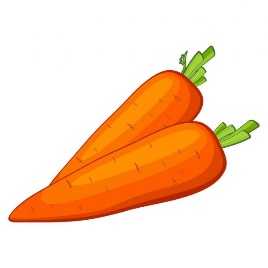 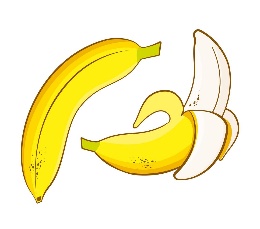 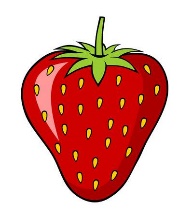 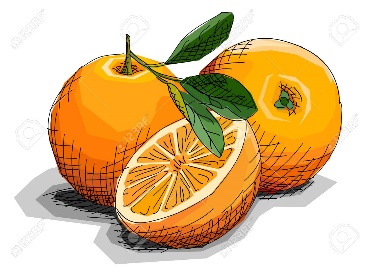 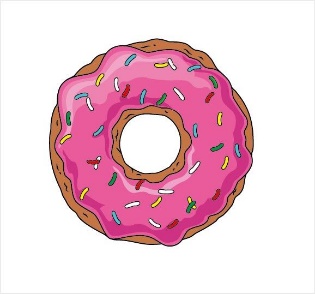 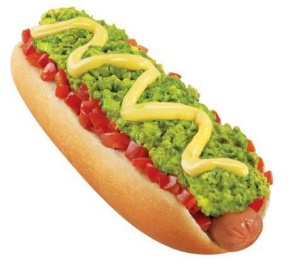 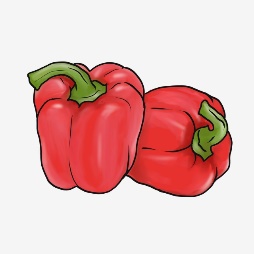 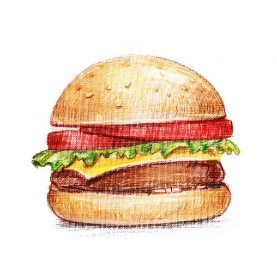 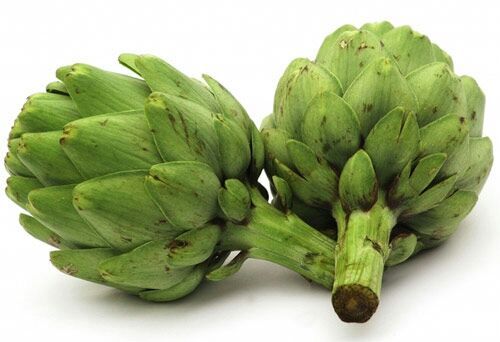 Dibuja hábitos saludables que tú puedas realizar en tu casa.Dibuja Una actividad física.                   B. Dibuja alimentos saludables.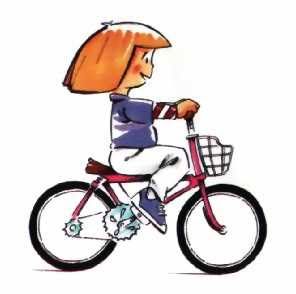 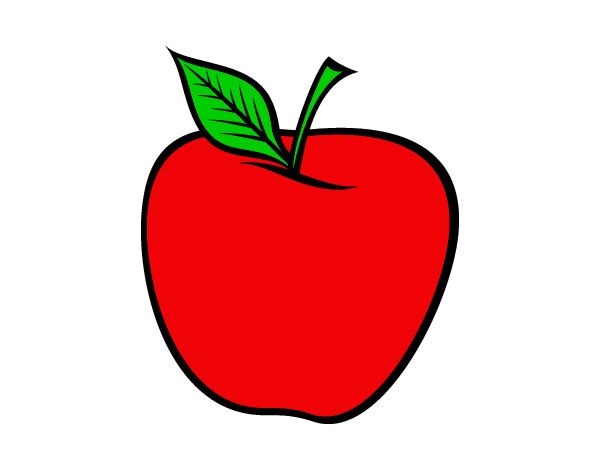  Encierra en un círculo las actividades físicas que te mantienen sano.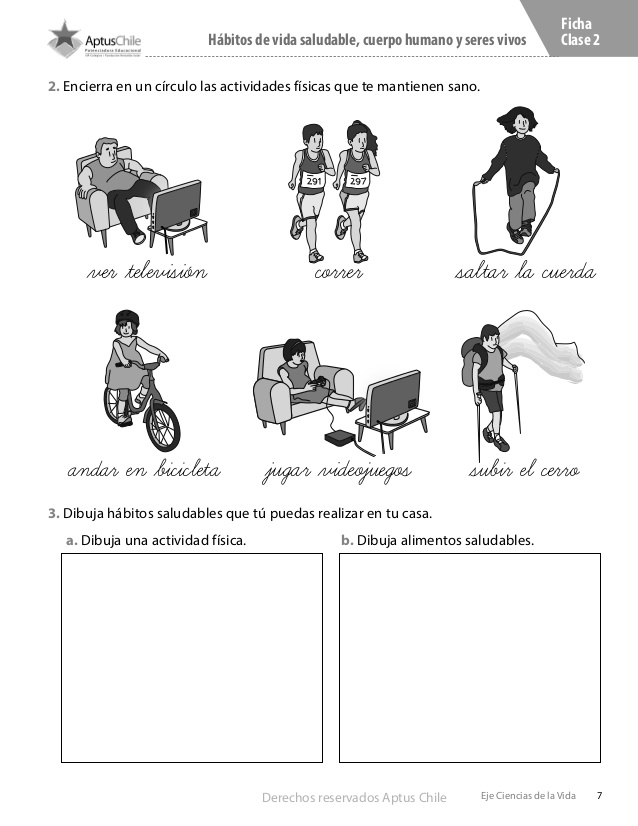 Responde V si es Verdadero o con una F si es Falsa: __V__ Es saludable comer alimentos Variados, Frutas y Verduras todos los días.___F__ Si NO nos lavamos los dientes y abusamos de los dulces mis dientes se mantendrás saludable. Nos aparecerán caries.__V___ Si observas mucho rato tu celular, tv o computador puedes dañar tu visión.__V___ Debes dormir entre 8 a 10 horas diarias.__F__ debes realiza ejercicio física entre 5 min a 10 minutos todos los días o tres veces a la semana. Ente 30 min a 1 hora.¿Por qué es importante lavarse las manos, el cuerpo y los alimentos? Encierra en un círculo lo que debes hacer para mantenerte sano: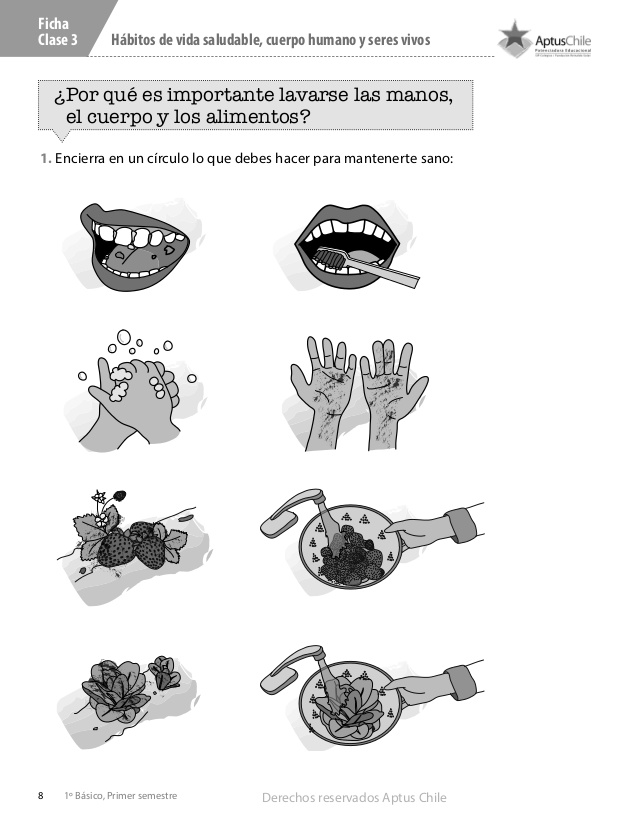 Une con una linea la parte del cueroo con los elemnetos de higiene:Partes del cuerpo                                                                       Elementos de higiene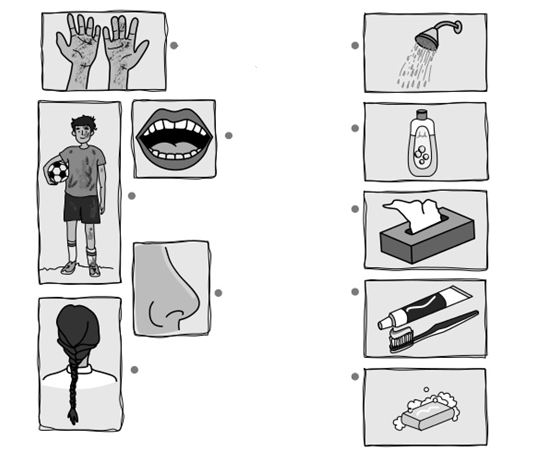 